МБОУ СОШ № 39 им.Т.ДзебисоваОтчет о проведенииВсероссийского урока«Экология и энергосбережение»в рамкахВсероссийского фестиваля энергосбереженияВместеЯрче.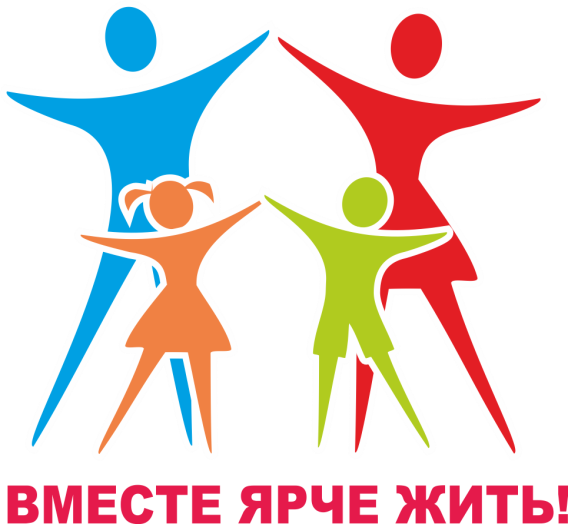 Владикавказ- 201716 октября 2017 года в  школе  прошёл  Всероссийский урок «Экология и энергосбережение» в рамках Всероссийского фестиваля энергосбережения  // ВместеЯрче. 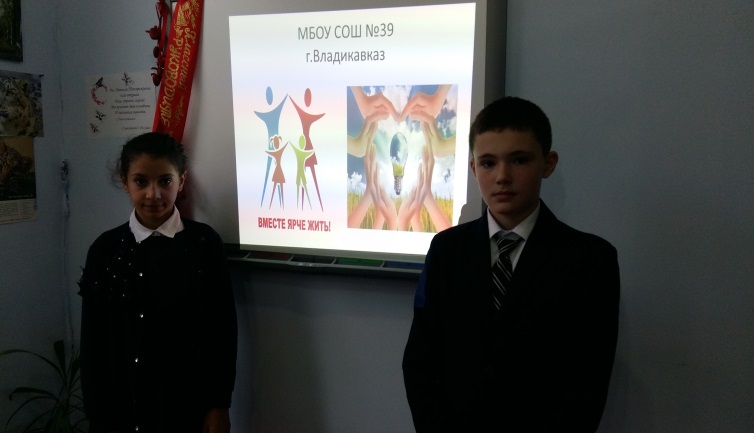 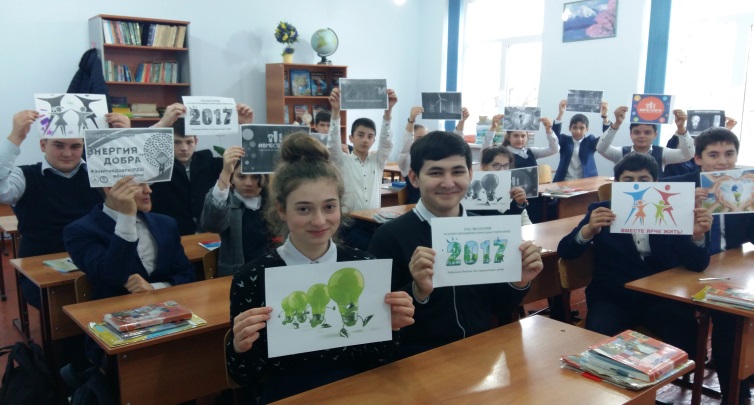 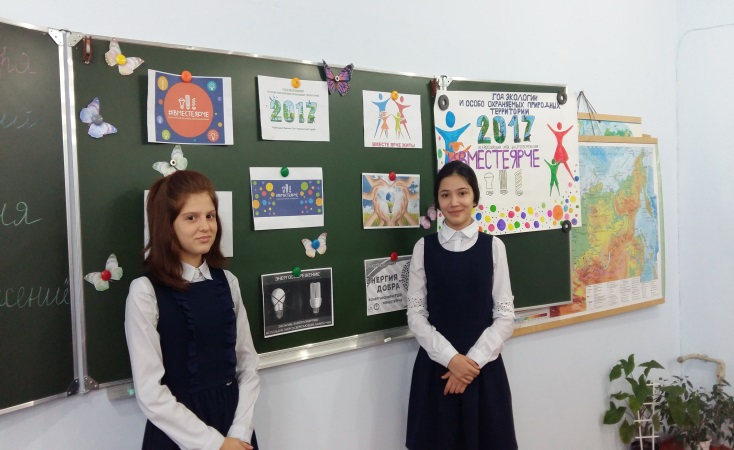 В рамках урока  в 8а и 6б,  учитель географии  Цораева Н.Т. провела    следующие мероприятия:1.Урок, с компьютерной презентацией « Что такое энергосбережение и энергоэффективность» 2. Просмотрены: социальные видеоролики  об энергосбережении: «Умные правила» ,« Как обращаться с электроприборами».3.Конкурс рисунка: «Весёлая лампочка».4. Проведены  игры с детьми: «День и ночь», «Электричество повсюду»,  «Плохо и хорошо».5.Учащиеся зарегистрировались на сайте www.ВМЕСТЕЯРЧЕ.РФ и присоединились к петиции по ускоренному переходу на энергоэффективное освещение.